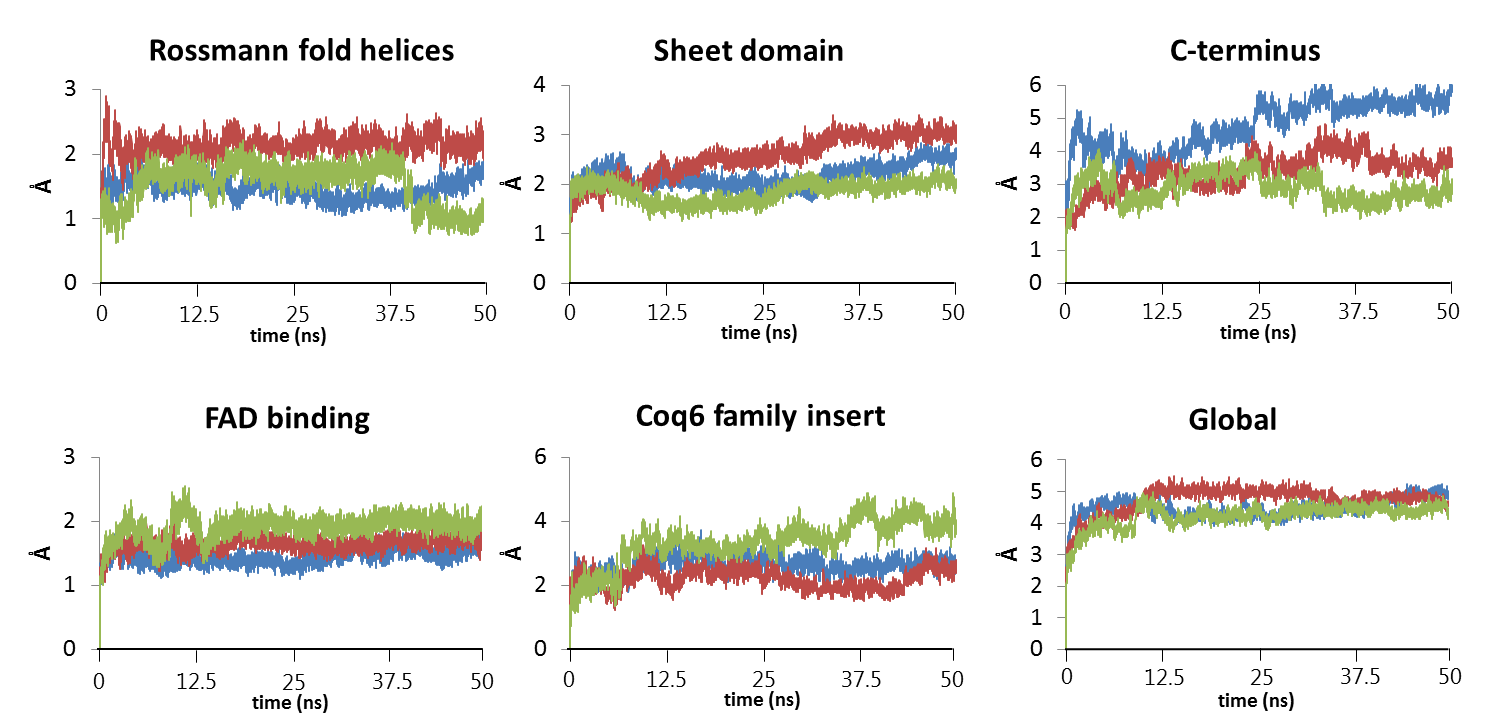 S7 Fig. Time evolution over MD calculations of regional RMSDs for selected structural elements of Coq6p models. Red: Coq6p_ITASSER model; Green: Coq6p_ROBETTA model; Blue: Coq6p_MODELLER model.